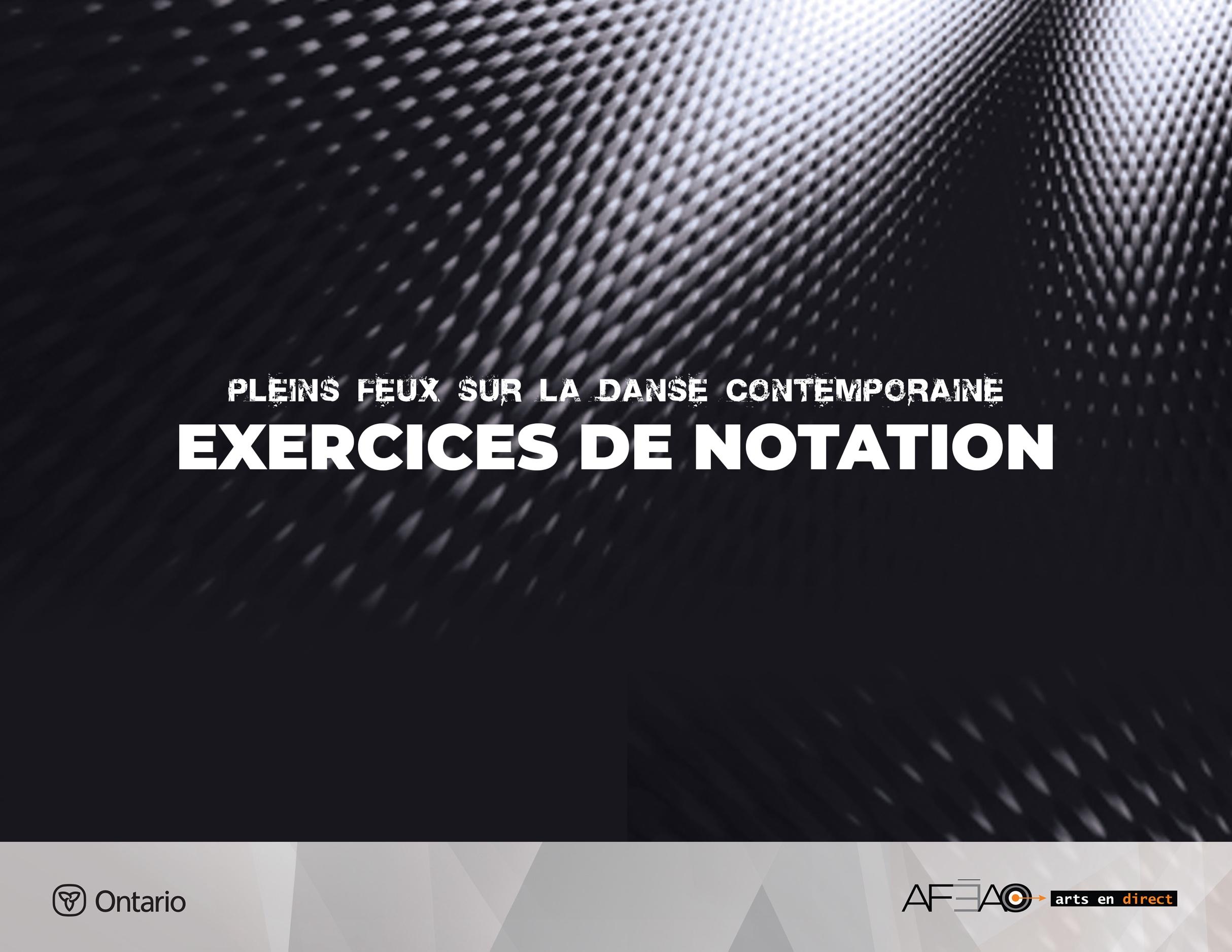 EXERCICE DE NOTATION 8Chutes à la secondeCet exercice se fait en 3 parties et à chacune, on alterne droite et gauche : 1re, chute face devant; la 2e, chute et roulade; et la 3e, tour sur les fesses. Il prépare aux chutes au sol 
à partir d’une position debout.Aspects d’exécution techniqueIls ont pour but :d’utiliser l’élan du mouvement pour se mouvoir sur le sol; de travailler les changements d’orientation; d’amorcer le mouvement par le bassin.Musique : ¾ vitesse moyenne, rapide avec relâchement et suspension.Position de départ : position à genoux, de face; assis sur les talons, pieds pointés.Introduction : 5 et et , 6 et et , 7 et et , 8 et et – maintien de la position de départ et respiration.Chute à la seconde, face devant : 4 fois 8 tempsS’assurer de dégager la nuque et toute la ceinture scapulaire. 
Activer les muscles abdominaux et sous fessiers pour éviter de contracter indûment 
les muscles du centre du dos et provoquer une antéversion du bassin. 
Le dos est allongé et libre durant cet exercice.Chute à la seconde, face devant : 4 fois 8 tempsS’assurer de dégager la nuque et toute la ceinture scapulaire. 
Activer les muscles abdominaux et sous fessiers pour éviter de contracter indûment 
les muscles du centre du dos et provoquer une antéversion du bassin. 
Le dos est allongé et libre durant cet exercice.Chute à la seconde, face devant : 4 fois 8 tempsS’assurer de dégager la nuque et toute la ceinture scapulaire. 
Activer les muscles abdominaux et sous fessiers pour éviter de contracter indûment 
les muscles du centre du dos et provoquer une antéversion du bassin. 
Le dos est allongé et libre durant cet exercice.ComptesDescriptionConsidérations techniques et visualisation1 et et 2 et etMonter le bassin et lancer 
les bras vers le haut, Chute à la seconde en dirigeant 
les fesses au sol à droite et dérouler au sol,Amorcer le mouvement pa r le bassin 
et les cuisses. Sentir les directions opposées lorsque le bassin se déplace vers le sol. S’assurer de dérouler successivement 
le tronc au sol pour ne pas se blesser.3 et et 4 et etPousser avec les mains 
pour remonter à genoux et, S’asseoir sur les talons,Activer les muscles abdominaux et sous fessiers. Maintenir les abdominaux pour éviter 
une antéversion du bassin pendant 
le mouvement de s’asseoir sur les talons.Maintenir droite la ligne centrale du pied, pour éviter une courbe. Toute la surface 
du coup de pied doit s’étirer sous le poids 
du bassin.5, 6, 7,8À gauche Monter, Chute au sol, Repousser à genoux et… S’asseoir.Mêmes aspects d’exécution techniques. Faire suivre le mouvement par la respiration qui aide à sentir : l’allègement et la suspension en position à genou et la lourdeur du poids durant la chute.Répéter à droite et à gauche; 8 tempsRépéter à droite et à gauche; 8 tempsRépéter à droite et à gauche; 8 tempsChute et roulade : 2 fois 8 tempsDonner une attention particulière à la précision dans les directions 
pour faciliter la coordination des mouvements.Chute et roulade : 2 fois 8 tempsDonner une attention particulière à la précision dans les directions 
pour faciliter la coordination des mouvements.Chute et roulade : 2 fois 8 tempsDonner une attention particulière à la précision dans les directions 
pour faciliter la coordination des mouvements.ComptesDescriptionConsidérations techniques et visualisation1 et et 2 et et 3 et et 4 et etMonter à genoux : Chute au sol et rouler sur le dos 
et sur le côté gauche, Repousser le sol, Remonter à genoux et s’asseoir,Mêmes aspects d’exécution technique 
et de qualité de mouvement. S’assurer de former une boule durant 
la roulade. Diriger les genoux précisément dans 
la nouvelle direction pour maintenir l’orientation de face puis de dos.5 et et 6 et et 7 et et 8Rebrousser chemin : Monter Chute à gauche et rouler 
sur le dos puis sur le côté, Repousser, S’asseoir.1, 2, 3, 4, Répéter à gauche :Monter, Chuter et rouler, Remonter, S’asseoir,5, 6, 7, 8,Rebrousser chemin :Monter, Chuter et rouler, Remonter, S’asseoir,Tour sur les fesses, au sol : 4 fois 8 tempsPrêter attention à la précision des directions pour faciliter la coordination des mouvements.Tour sur les fesses, au sol : 4 fois 8 tempsPrêter attention à la précision des directions pour faciliter la coordination des mouvements.Tour sur les fesses, au sol : 4 fois 8 tempsPrêter attention à la précision des directions pour faciliter la coordination des mouvements.ComptesDescriptionConsidérations techniques et visualisation1 et et À droite Prendre appui sur la main droite, le bras gauche monte en 5e en haut,S’asseoir de profil et déposer la main gauche à côté de la hanche gauche,Maintenir l’appui sur les ischions et le tronc droit.2 et et Allonger les ja mbes en 1re position parallèle,Maintenir l’appui sur les ischions et le tronc droit.3 et etOuvrir la jambe gauche à la seconde,S’assurer que la jambe droite respecte 
la direction devant pendant que se déplace la jambe gauche.4 et et5 et etLancer la jambe gauche vers 
la droite, Rassembler et tour en dedans 
à droite,La jambe gauche peut être allongée 
ou pliée. Maintenir l’appui sur les ischions durant 
le tour.6 et et7 et et 8Lancer jambe droite, Fléchir et tour en dedans à gauche.Mêmes aspects d’exécution technique 
et de qualité de mouvement.1 et et2 et etRouler sur la hanche droite et… Courbe à la seconde,Maintenir le soutien des muscles abdominaux et soutenir le tronc du côté d’appui comme si on voulait ne pas s’appuyer sur sa main.3 et etSwing les jambes ve rs la droite,Utiliser le focus des yeux et de la tête 
pour diriger la direction du tour. Maintenir un appui sur les ischions durant 
le tour, ce qui détermine l’amplitude 
de la flexion des jambes. Pointer les pieds.4 et etSwing vers la gauche,Mêmes aspects d’exécution technique 
et de qualité de mouvement.5 et etPlier les genoux, prendre appui 
sur main droite et tilt,Maintenir une posture droite même si le plan est en oblique.6 et etMonter le bras gauche et tirer 
le bras, le bassin descend sur les talons,Utiliser la respiration pour soutenir le mouvement.7 et etGrand cercle du bras droit au sol 
en avant et à gauche,Maintenir le regard au sol pour permettre 
à la nuque et au dos de s’allonger et s’étirer.8 et etAccent soudain du bras gauche devant et fermer.Même chose à gauche : 4 fois 8 tempsMême chose à gauche : 4 fois 8 tempsMême chose à gauche : 4 fois 8 temps